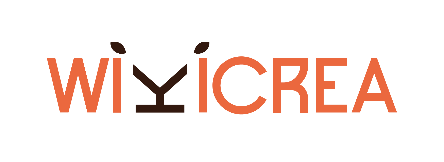 Jeune Entreprise Innovante – demande d’avis (exemple)QUESTIONNAIRE RELATIF A LA MISE EN OEUVRE DE LA GARANTIE PREVUE A L'ARTICLE L 80 B DU LIVRE DES PROCEDURES FISCALESExercice ou période d’imposition sur lesquels porte la demande :Identification de l’entrepriseNom							: 	Forme juridique					: 	Adresse						:	Numéro SIRET					:	Code APE						:	Date de création de l’entreprise			:	Activités (principales et secondaires)		:	Organisme auprès duquel sont versées les cotisations patronales de sécurité sociale (nom et adresse)				:	Taille et capacité de recherche de l’entrepriseEffectif salarié 		:				Chiffre d’affaires 		:	      		K€Total du bilan 		:	A ce jour :  	K€A la date de clôture de l’exercice : K€ (prévisionnel)Montant des dépenses de recherche de l’entreprise : A la date de clôture de l’exercice :  K€ (prévisionnel)Montant des charges totales de l’entreprise engagées à la date de la demande, prévisions pour l’exercice		: 	A ce jour :  K€A la date de clôture de l’exercice :  K€ (prévisionnel)Capital de l’entreprise – conditions de détentionMontant du capital				:	€Détail des participations des associés 	:	Dans le cas où des structures d’investissement participent au capital de la société, les personnes physiques associées de cette dernière exercent-elles, en droit ou en fait, des fonctions de direction ou d’encadrement dans ces structures?NonLa société et les structures d’investissement sont-elles placées sous le contrôle d’une même entreprise ?NonRenseignements concernant les associés physiquesExercent-ils d’autres activités en tant que :salariés …………………………	:	non dirigeants ………………………	:	nonentrepreneurs individuels …	:	non Dans l’affirmative, préciser :la raison sociale ou le nom ainsi que l’adresse des sociétés ou entreprisesl’objet et l’activité des sociétés ou entreprises …………………………………la nature réelle des fonctions exercées ………………………………………….Activités exercées précédemment :Prénom + Nom  : poste occupéPrénom + Nom  : poste occupéCaractère nouveau de l’activité exercée par l’entrepriseConditions de la création :La création de l’entreprise résulte-t-elle :d’une concentration d’activités	:	non	d’une restructuration ………	: 	non	d’une acquisition			: 	nond’un changement de mode d’exploitation: 		nonou de l’organisation: 		nond’une reprise d’activité préexistante	: 	non d’une cession ou concession de licence : 	nond’un partenariat créant une situation de dépendance avec une entreprise préexistante : 							non de l’implantation en France d’un établissement stable d’une entreprise étrangère : 								nonL’activité de l’entreprise prolonge-t-elle celle d’une entreprise préexistante ? 									nonExiste-t-il une communauté d’intérêts avec une ou plusieurs entreprises préexistantes (liens personnels, financiers et commerciaux) ? 							nonSi la réponse est positive : l’activité est-elle identique à celle de l’entreprise préexistante ? 							nonY-a-t-il reprise de tout ou partie du personnel, des locaux, du matériel de production ou de la clientèle d’une entreprise préexistante ?							nonPrécisions sur les conditions de création de l’entreprise : Société totalement nouvelle, crée après deux années d’incubation.Renseignement concernant l’opération de Recherche – DéveloppementIndiquez de quelle manière votre opération de recherche-développement s'insère dans l'ensemble des activités de votre entreprise : L’activité de R&D est à la base de la création de la société XXXXXX, qui intervient dans le domaine de …Replacer l'opération dans son contexte scientifique et économique : Exemple :L’évolution législative imposant de garantir l’origine de produits sensibles et la montée en puissance des économies parallèles exploitant des produits contrefaits et des réseaux de distribution non autorisés poussent les industriels à déployer des solutions de traçabilité permettant d’authentifier simultanément l’origine et le cheminement des produits suivis. Les technologies existantes basées sur l’utilisation d’infrastructures réseau massives ne permettent pas de répondre, à un coût acceptable, à cette convergence des besoins.Présenter l'état de l’art existant et les recherches bibliographiques effectuées : La mise en place de traçabilité terrain sécurisée passe par la résolution de deux challenges technologiques majeurs : La conception d’algorithmes de sécurité numérique sûrs, permettant…Citer tout élément scientifique ou technique intéressant.La conception de nouvelles architectures de … à même de fonctionner de façon ... Or les outils existants ne permettent pas de garantir …. On distingue aujourd’hui deux catégories de technologies couvrant ces besoins : ……Références :Citer les références bibliographiquesIdentifier les objectifs visés, les performances à atteindre et les contraintes :L’objectif du projet est de concevoir des architectures sécurisées redéfinissant ... Cet objectif passe par la résolution de plusieurs challenges technologiques et scientifiques majeurs :- 	La conception d’algorithmes et de … - 	La conception de … - 	La mise en œuvre de …A cet effet, XXXXXX met en place un programme de R&D visant à résoudre plusieurs problématiques :Etude, conception et analyse de … : créer des algorithmes et protocoles de sécurité numérique compacts et sûrs – basés …Etude de la mise en œuvre matérielle sur … : Réduire l’encombrement et la … – La conception de … devrait permettre de réduire de façon significative le …Etude de la résistance aux … : Augmenter la sécurité des applications de … – Les algorithmes conçus, sous certaines conditions, semblent avoir des propriétés de résistance à … et devraient permettre le développement de …Indiquer les incertitudes scientifiques et techniques, les verrous technologiques et les problèmes à résoudre :Les verrous scientifiques et technologiques à résoudre sont de trois ordres :Microélectronique : Le développement de … est un véritable challenge en terme de … : décrire. Pour ces raisons, Il n’existe pas à ce jour de …Décrire : …Décrire : …Décrire les travaux effectués :Les études déjà réalisées, visant l’acquisition de connaissances sur les algorithmes et protocoles de traçabilité conçues par XXXXXX, incluent :Une première étude de la sécurité des algorithmes et protocoles : décrire Simulation de … Démonstrateur de … Etudes en coursXXXXXX réalise actuellement une étude de faisabilité de ….Les études et recherches nécessaires au développement des solutions de traçabilité XXXXXX couvriront les domaines suivants :-	Conception de …, réalisé en partenariat avec …-	Poursuite de l’étude de  …Résistance aux … Etude des protocoles de …Préciser, pour chaque projet, les ressources associées (temps passé par chaque personne sur chaque projet, dépenses en matériel…) :Faire état d'éventuelles collaborations avec des industriels (agréés ou non au titre du crédit d'impôt recherche), des laboratoires publics de recherche :XXXXXX a établi des partenariats de développement universitaires avec :Le Le Des contrats de développement industriels sont en cours avec :Le Votre projet de recherche-développement est-il la continuité d'un programme déjà commencé dans l'entreprise ?Le programme de recherche-développement est à l’origine de la création de la société. La société exploite deux brevets … :La société XXXXXX est lauréate de ...Etat prévisionnel des dépenses de recherche-développementDotations aux amortissementsDépenses de personnel de recherche-développement* chercheurs et techniciens de recherche participant aux opérations de R&DSi l'entreprise ne connaît pas encore précisément l'identité des personnels affectés au présent projet de recherche-développement, il conviendra toutefois d'indiquer la nature des postes à pourvoir et les dépenses prévisionnelles correspondantes.Personnels prévus pour l’exécution des travaux de recherche-développement* joindre les photocopies des diplômes et/ou des curriculum vitaePrise et maintenance de brevets :(Nature des frais, références, coût).Dotations aux amortissements de brevets à acquérir en vue de la recherche :(Nature, références, coût, durée d'amortissement).Travaux que vous pensez confier à des organismes de recherche agréés :(Indiquer le nom de ces organismes, joindre la décision d'agrément et éventuellement une copie du projet de contrat).Subventions publiques :(A recevoir ou en cours d'examen : indiquer l'origine, la date de la demande et les montants).A……………………………, le………………………..Certifié complet, exact et sincèreSignature et qualité du signataireNom et prénom ou raison sociale des associésAdressePourcentage de détention du capitalDésignation des immobilisationsPrix d'achatAmortissement annuelProrata d'utilisation en R & DAmortissement imputé en R & Da) Immeubles acquis neufs ou achevés à partir de 1991.b) Biens autres que les immeubles :- biens appartenant à l'entreprise ;- biens financés par crédit-bailNoms des personnels de R & D *Coût horaire brut chargéNombre d'heures en R & DTotalNomPrénomDiplôme*Fonction